Superintendent’s Memo #261-19
COMMONWEALTH of VIRGINIA 
Department of Education
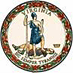 DATE:	November 1, 2019TO: 	Division SuperintendentsFROM: 	James F. Lane, Ed.D., Superintendent of Public InstructionSUBJECT: 	Updated Title I, Part A, Equitable Services Guidance Released by the U.S. Department of EducationThe U.S. Department of Education recently released updated non-regulatory guidance on Title I, Part A, equitable services provisions. Under section 1117 of the Every Student Succeeds Act of 2015, school divisions must consult with appropriate private school officials to provide eligible children attending private non-profit elementary and secondary schools, their teachers, and their families with Title I services or other benefits that are equitable to those provided to eligible public school children, their teachers, and their families. Questions related to Title I, Part A, equitable services may be directed to Shyla Vesitis, Title I Coordinator, at shyla.vesitis@doe.virginia.gov or (804) 225-3711 or to Carol Sylvester, Title II  Coordinator, at carol.sylvester@doe.virginia.gov or (804) 371-0908.JFL/ls